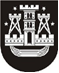 KLAIPĖDOS MIESTO SAVIVALDYBĖS TARYBASPRENDIMASDĖL TURTO PERĖMIMO KLAIPĖDOS MIESTO SAVIVALDYBĖS NUOSAVYBĖN 2017 m. liepos 27 d. Nr. T2-176KlaipėdaVadovaudamasi Lietuvos Respublikos vietos savivaldos įstatymo 48 straipsnio 1 dalimi ir Lietuvos Respublikos valstybės ir savivaldybių turto valdymo, naudojimo ir disponavimo juo įstatymo 6 straipsnio 5 punktu, Klaipėdos miesto savivaldybės taryba nusprendžia:1. Perimti neatlygintinai iš fizinio asmens Violetos Lopotienės Klaipėdos miesto savivaldybės nuosavybėn vandentiekio tinklus (unikalus Nr. 4400-4041-0036, žymėjimas plane – V, ilgis – 180,70 m, įsigijimo vertė – 13 000,00 Eur) ir buitinių nuotekų tinklus (unikalus Nr. 4400-4041-0040, žymėjimas plane – KF, ilgis – 194,39 m, įsigijimo vertė – 19 400,00 Eur) Rūko g., Klaipėda.2. Įgalioti Klaipėdos miesto savivaldybės administracijos direktorių pasirašyti 1 punkte nurodyto turto dovanojimo sutartį.Šis sprendimas gali būti skundžiamas Lietuvos Respublikos administracinių bylų teisenos įstatymo nustatyta tvarka Klaipėdos apygardos administraciniam teismui. Savivaldybės mero pavaduotojasArtūras Šulcas